（別紙）ファクシミリ　０６-６４４５-８５４０（令和元年 10月30日（水）　17時締切り）関西広域連合本部事務局企画課あて-第110回関西広域連合委員会取材申込-	令和元年10月　　日（※１）内訳は、わからなければ空欄で構いません。また、人数等は予定で構いません。（※２）当日急な変更等が発生した場合、関西広域連合からの連絡を希望される方は、連絡先を御記入ください。【参考】会場へのアクセス○　場所旧和歌山県議会議事堂　１階　議場　（和歌山県岩出市根来2347-22）○　アクセス・ 京奈和自動車道岩出根来ICから約1キロ・ JR岩出駅よりタクシーで約10分※１階受付へお越しください。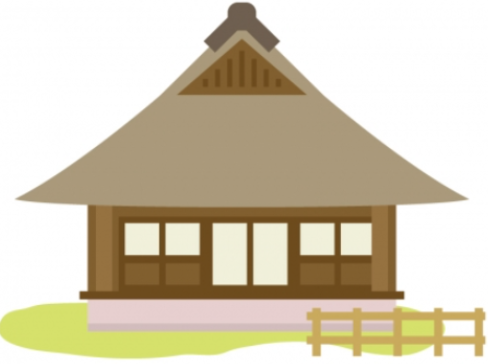 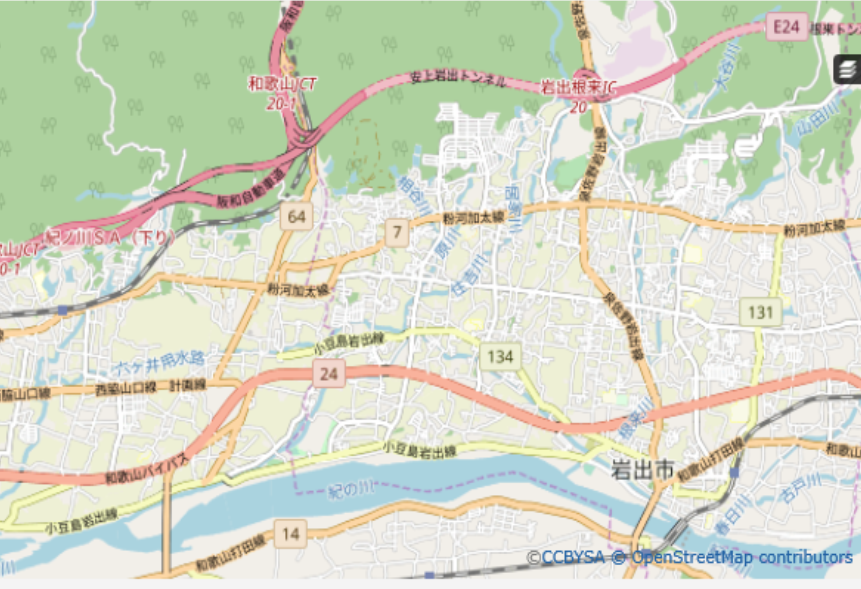 所属（社名）所属（社名）来られる方全員の人数来られる方全員の人数人内訳（※１）カメラクルー　人カメラ台数　　　　　　　　　　　　　  台内訳（※１）記者人内訳（※１）技術人連絡先（※２）当日連絡の取れる電話番号連絡先（※２）ファクシミリ